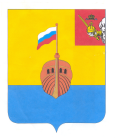 РЕВИЗИОННАЯ КОМИССИЯ ВЫТЕГОРСКОГО МУНИЦИПАЛЬНОГО РАЙОНА162900, Вологодская область, г. Вытегра, пр. Ленина, д.68тел. (81746)  2-22-03,  факс (81746) ______,       e-mail: revkom@vytegra-adm.ruКРАТКАЯ ИНФОРМАЦИЯо проведении контрольного мероприятия в Администрации сельского поселения Анхимовское         Наименование (тема) контрольного мероприятия: «Проверка эффективности владения, пользования и распоряжения муниципальным имуществом в сельском поселении Анхимовское».Основание проведения контрольного мероприятия: статья 264.4 Бюджетного кодекса Российской Федерации, подпункт 13 пункта 2.1 раздела II плана работы Ревизионной комиссии Вытегорского муниципального района на 2023 год, распоряжение № 33 от 15.12.2023 года.Цель контрольного мероприятия: осуществление контроля за законностью, результативностью (эффективностью и экономностью) использования бюджетных средств. Объекты контрольного мероприятия: Администрация сельского поселения Анхимовское.Проверяемый период времени: январь – ноябрь 2023 года.Сроки проведения экспертно-аналитического мероприятия: с 22.12.2023 г. по 29.12.2023 г.Исполнители контрольного мероприятия: О.Е. Нестерова – аудитор Ревизионной комиссии Вытегорского муниципального района.   Оформленные акты, заключения, справки, и т.п., использованные в отчете, ознакомление с ними под расписку руководителя или иных должностных лиц проверенных объектов, наличие письменных объяснений, замечаний или возражений и заключение аудитора по ним: Акт проверки от 29.12.2023 г. № 21, подписанный Главой сельского поселения Анхимовское Орловой Р.Б., главным бухгалтером МКУ «Многофункциональный центр предоставления государственных и муниципальных услуг в Вытегорском районе» Елошиной Т.Ю.Неполученные документы из числа затребованных с указанием причин или иные факты, препятствовавшие работе: нет.Краткая характеристика проверяемой сферы и деятельности объектов контроля: нет.                      Результаты контрольного мероприятия.           По состоянию на 01.12.2023 года в реестре муниципального имущества сельского поселения Анхимовское значится 187 объектов, из них 51 объект недвижимости: жилой фонд -  1 квартира, нежилой фонд – 8 объектов, земельные участки – 40, автомобильные дороги – 2.           Балансовая стоимость муниципального имущества сельского поселения Анхимовское согласно данных бюджетного учета по состоянию на 01.12.2023 года составила 19958,4 тыс. рублей:- закрепленного на праве оперативного управления – 2063,2 тыс. рублей;- казны сельского поселения Анхимовское – 17895,2 тыс. рублей.         По состоянию на 01.12.2023 года вовлечено в оборот муниципального имущества: - передано Администрации поселения в оперативное управление муниципального имущества балансовой стоимостью 2063,2 тыс. рублей;- заключено 2 договора аренды на земельные участки;- заключено 2 договора безвозмездного пользования;- заключен 1 договор найма жилого помещения маневренного фонда.        Реализован нежилой объект недвижимости с земельным участком согласно плану приватизации.        По состоянию на 01.12.2023 года в бюджет поселения поступило доходов от использования имущества на сумму 0,7 тыс. рублей, от продажи материальных активов на сумму 423,4 тыс. рублей.        Проверка эффективности владения, пользования и распоряжения муниципальным имуществом в сельском поселении Анхимовское показала:          - полномочия по управлению и распоряжению собственностью поселения закреплены за администрацией сельского поселения Анхимовское;         - для выполнения полномочий по управлению и распоряжению муниципальной собственностью, а также исполнения функций главного администратора доходов от использования и распоряжения муниципальным имуществом у Администрации поселения в проверяемом периоде нормативная правовая база имелась, но она требует доработки;         - при ведении реестра муниципального имущества в проверяемом периоде 2023 года Администрацией поселения допущены нарушения Порядка ведения органами местного самоуправления реестров муниципального имущества, утвержденным Приказом министерства экономического развития Российской Федерации от 30.08.2011 г. № 424;       - установлено, что по состоянию на 01.12.2023 года имелись расхождения данных Реестра о количестве и стоимости имущества поселения и данных бюджетного учета;       - в нарушение пункта 3 статьи 9 Федерального закона 402-ФЗ «О бухгалтерском учете» лицом, ответственным за оформление факта хозяйственной жизни, не обеспечена своевременная передача первичных учетных документов для регистрации содержащихся в них данных в регистрах бухгалтерского учета;      - по состоянию на 01.12.2023 года вовлечено в оборот муниципального имущества на сумму 6624,7 тыс. рублей, что составляет 33,2 % от суммы имущества, находящегося в собственности поселения, в том числе: 7 объектов недвижимости на сумму 4214,4 тыс. рублей, или 13,2 % от общего количества объектов недвижимости;      - поступившие доходы от использования муниципального имущества, вовлеченного в оборот в 2023 году, по данным бюджетной отчетности по состоянию на 01.12.2023 года составили в сумме 424,1 тыс. рублей, или 75,3 % от плановых назначений, в том числе: доходы от сдачи в аренду земельных участков в сумме 0,7 тыс. рублей (поступление доходов не планировалось), доходы от реализации (продажи) муниципального имущества в сумме 373,0 тыс. рублей, или 66,3 % от плана, доходы от реализации (продажи) земельных участков в сумме 50,4 тыс. рублей (поступление доходов не планировалось);        - в проверяемом периоде администратором доходов от использования муниципального имущества является Администрация поселения с кодом 834;       - на этапе планирования бюджета 2023 – 2025 годов на 2023 год не запланированы доходы от аренды и реализации земельных участков. Планирование производилось без учета рекомендаций, установленных методикой прогнозирования доходов бюджета сельского поселения Анхимовское, утвержденной постановлением Администрации поселения от 25.08.2016 № 89;                - в нарушение пункта 24 СГС «Аренда» в бюджетном учете не отражены арендные платежи за весь срок пользования объектами учета аренды.         Дебиторская задолженность по арендным платежам за землю по состоянию на 01.01.2023 года отсутствует, на 01.12.2023 года начислена за 3 года.       - расчет арендной платы по договорам аренды произведен не в соответствии с Порядком определения размера арендной платы, сроки уплаты арендной платы в договоре не соответствуют указанному порядку;        - арендная плата по договору аренды земельного участка от 18.10.2022 года, заключенного с Прядеевым И.А, за 2022 год внесена с нарушением срока, установленного договором. Начисленная за 2023 год арендная плата по состоянию на 01.12.2023 года и во время проверки не уплачена. Бюджет поселения не дополучил доходов в сумме 2,1 тыс. рублей.         - претензионная работа по фактам нарушения сроков уплаты арендных платежей не велась. Меры ответственности, предусмотренные пунктом 5.2 Договора, Администрацией поселения к арендатору не применялись.       - Администрацией поселения не произведен перерасчет арендной платы по действующим договорам аренды (нарушен пункт 3.5 договоров).       - реализация муниципального имущества и земельных участков произведена в соответствии с прогнозным планом приватизации муниципального имущества на 2023 год и плановый период 2024-2025 годов.       Доходы от реализации имущества и земельных участков в 2023 году в бюджет поселения поступили в сумме 423,4 тыс. рублей. План приватизации реализован на 75,2 %.       - план деятельности Администрации по вовлечению объектов муниципальной собственности в хозяйственный оборот в проверяемом периоде отсутствовал, в результате определить планомерность осуществления данной деятельности не представляется возможным      - расходы по исполнительным листам, связанные с содержанием имущества казны, составили в 2023 году 28,2 тыс. рублей. К расходам на содержание имущества казны привело несвоевременное распоряжение имуществом казны, отсутствие надлежащего контроля за его использованием.       - ежегодное дополнение перечня муниципального имущества поселения, свободного от прав третьих лиц, предназначенного для предоставления в аренду субъектам малого и среднего предпринимательства и организациям, образующим инфраструктуру поддержки субъектов малого и среднего предпринимательства, муниципальным имуществом не осуществлялось.       - отсутствует должный контроль за использованием имущества поселения со стороны Администрации поселения (нарушение пунктов 9.1 – 9.3 Порядка управления и распоряжения муниципальным имуществом сельского поселения Анхимовское, утвержденного решением Совета сельского поселения Анхимовское от 14.12.2005 г. № 30).        Выводы:        Нормативная правовая база для выполнения полномочий по управлению и распоряжению муниципальной собственностью требует доработки.         Выявлены нарушения при ведении реестра муниципального имущества Порядка ведения органами местного самоуправления реестров муниципального имущества, утвержденного Приказом министерства экономического развития Российской Федерации от 30.08.2011 г. № 424.        Установлены расхождения данных Реестра муниципального имущества о количестве и стоимости имущества поселения и данных бюджетного учета.        Ненадлежащее ведение учета имущества в реестре муниципального имущества не позволяют определить его источником о муниципальном имуществе, а выписка из реестра не несет достоверной информации при совершении сделок с муниципальным имуществом.        Ненадлежащее осуществление полномочий администратора доходов бюджета поселения привело к недопоступлению средств в бюджет поселения.              Мероприятия по вовлечению муниципального имущества в хозяйственный оборот с целью увеличения доходов, поступающих от его использования, Администрацией поселения проводятся недостаточно эффективно.                Отсутствует должный контроль за сохранностью и использованием имущества поселения со стороны Администрации поселения.        Установлены факты нарушения бюджетного учета:        - в нарушение пункта 24 СГС «Аренда» в бюджетном учете не отражены арендные платежи за весь срок пользования объектами учета аренды.         Дебиторская задолженность по арендным платежам за землю по состоянию на 01.01.2023 года отсутствует, на 01.12.2023 года начислена за 3 года.        - в нарушение пункта 29 СГС «Основные средства» объект основных средств, предназначенный для отчуждения, отражен в бюджетном учете не по справедливой стоимости.    Общий объем средств, охваченных экспертно – аналитическим мероприятием:            19958,4 тыс. рублей.Предложения по восстановлению и взысканию средств, наложению финансовых или иных санкций, привлечению к ответственности лиц, допустивших нарушения: нет.Предложения по устранению выявленных нарушений и недостатков в управлении и ведомственном контроле, законодательном регулировании проверяемой сферы:          Администрации сельского поселения Анхимовское1. Провести правовую оценку действующим нормативным правовым актам, регламентирующим управление и распоряжение муниципальным имуществом, на предмет соответствия действующему законодательству. 2. Не допускать случаев нарушения Порядка ведения органами местного самоуправления реестров муниципального имущества, утвержденного приказом Министерства финансов Российской Федерации от 10.10.2023 № 163н, вступившим в силу 28.12.2023 года.3. Данные Реестра муниципального имущества и данные бюджетного учета привести в соответствие между собой. 4. Принять меры по соблюдению требований Федерального закона 402-ФЗ «О бухгалтерском учете» в части обеспечения своевременной передачи первичных учетных документов для регистрации содержащихся в них данных в регистрах бухгалтерского учета, лицом, ответственным за оформление факта хозяйственной жизни.5.  На этапе планирования бюджета производить планирование доходов от аренды и реализации земельных участков с учетом рекомендаций, установленных методикой прогнозирования доходов бюджета сельского поселения Анхимовское, утвержденной постановлением Администрации поселения от 25.08.2016 № 89.6.  Согласно СГС «Аренда» отразить в бюджетном учете арендные платежи за весь срок пользования объектами учета аренды.7.  Проанализировать и в случае необходимости принять новый Порядок определения размера арендной платы. Расчет арендной платы в договорах аренды производить в соответствии с Порядком определения размера арендной платы, сроки уплаты арендной платы в договорах привести в соответствие с указанным порядком.  8. Проконтролировать поступление арендной платы за 2023 год в сумме 2,1 тыс. рублей в бюджет поселения по договору аренды земельного участка от 18.10.2022 года, заключенного с Прядеевым И.А. 9. Провести претензионную работу по фактам нарушения сроков уплаты арендных платежей с применением мер ответственности, предусмотренных договорами аренды. 10. Произвести перерасчет арендной платы по действующим договорам аренды в соответствии с условиями договоров. 11. В целях эффективного использования муниципального имущества и получения дополнительных доходов в бюджет поселения разработать план деятельности Администрации по вовлечению объектов муниципальной собственности в хозяйственный оборот.12. Исключить неэффективные расходы по оплате исполнительных листов, связанных с содержанием имущества казны. Осуществлять надлежащий контроль за использованием имущества казны.13. В целях исключения нарушения требований Федерального закона № 209-ФЗ «О развитии малого и среднего предпринимательства в Российской Федерации»                                                                                                                                                                                                                                                                                                                           осуществлять ежегодное дополнение муниципальным имуществом перечня муниципального имущества поселения, свободного от прав третьих лиц, предназначенного для предоставления в аренду субъектам малого и среднего предпринимательства и организациям, образующим инфраструктуру поддержки субъектов малого и среднего предпринимательства. 14. В соответствии с Порядком управления и распоряжения муниципальным имуществом сельского поселения Анхимовское, утвержденного решением Совета сельского поселения Анхимовское от 14.12.2005 г. № 30, организовать должный контроль за использованием имущества поселения. Другие предложения: Материалы проверки направить в прокуратуру Вытегорского района для правовой оценки действий должностных лиц. Предлагаемые представления и/или предписания: представление Главе сельского поселения Анхимовское. Председатель Ревизионной комиссии                                                               И.А. ПарфеноваМ.П. 